Toruń, 26.01.2023 roku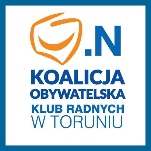 Michał Rzymyszkiewicz
Wiceprzewodniczący Rady Miasta ToruniaMichał Zaleski
Prezydent Miasta ToruniaSzanowny Panie Prezydencie, 	        Uprzejmie proszę o wyjaśnienie dlaczego basen przy szkole ZSMEiE przy ul. Św. Józefa 26
nie funkcjonuje od dnia 1 sierpnia 2022 do chwili obecnej.         
                                                                                                    Z wyrazami szacunku